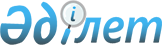 Мүгедектер үшiн жұмыс орындарына квота белгілеу туралы
					
			Күшін жойған
			
			
		
					Оңтүстiк Қазақстан облысы Қазығұрт ауданы әкiмдiгiнiң 2017 жылғы 25 тамыздағы № 304 қаулысы. Оңтүстiк Қазақстан облысының Әдiлет департаментiнде 2017 жылғы 18 қыркүйекте № 4210 болып тiркелдi. Күші жойылды - Түркістан облысы Қазығұрт ауданы әкiмдiгiнiң 2018 жылғы 24 желтоқсандағы № 185 қаулысымен
      Ескерту. Күші жойылды - Түркістан облысы Қазығұрт ауданы әкімдігінің 24.12.2018 № 185 қаулысымен (алғашқы ресми жарияланған күнінен кейін күнтізбелік он күн өткен соң қолданысқа енгізіледі).
      Қазақстан Республикасының 2015 жылғы 23 қарашадағы Еңбек кодексінің 18 бабының 7) тармақшасына, "Қазақстан Республикасындағы жергілікті мемлекеттік басқару және өзін – өзі басқару туралы" Қазақстан Республикасының 2001 жылғы 23 қаңтардағы Заңының 31 бабының 2 тармағына және "Халықты жұмыспен қамту туралы" Қазақстан Республикасының 2016 жылғы 6 сәуірдегі Заңының 9 бабының 6) тармақшасына сәйкес Қазығұрт ауданының әкімдігі ҚАУЛЫ ЕТЕДІ:
      1. Ауыр жұмыстарды, еңбек жағдайлары зиянды, қауіпті жұмыстардағы жұмыс орындарын есептемегенде, жұмыс орындары санының екіден төрт пайызға дейінгі мөлшерінде мүгедектер үшін жұмыс орындарына осы қаулының қосымшасына сәйкес квота белгіленсін.
      2. Қазығұрт ауданы әкімдігінің 2016 жылғы 19 тамыздағы № 143 "Мүгедектер үшiн жұмыс орындарына квота белгілеу туралы" (Нормативтік құқықтық актілерді мемлекеттік тіркеу тізілімінде № 3849 болып тіркелген, 2016 жылы 30 қыркүйекте "Қазығұрт тынысы" газетінде жарияланған) қаулысының күші жойылды деп танылсын.
      3. Осы қаулының орындалуын бақылау аудан әкімінің орынбасары С.А. Тұрсынқұловқа жүктелсін.
      4. Осы қаулы оның алғашқы ресми жарияланған күнінен кейін күнтізбелік он күн өткен соң қолданысқа енгізіледі. Мүгедектерді жұмысқа орналастыру үшін жұмыс орындары квотасының мөлшері
					© 2012. Қазақстан Республикасы Әділет министрлігінің «Қазақстан Республикасының Заңнама және құқықтық ақпарат институты» ШЖҚ РМК
				
      Аудан әкімі

Т.Т. Телғараев
Қазығұрт ауданы әкімдігінің
2017 жылғы 25 тамыздағы
№ 304 қаулысына қосымша
Ұйымның атауы
Тізімдік саны
Квота мөлшері (%)
Ұйымның атауы
Тізімдік саны
Квота мөлшері (%)
1
"Қазығұрт аудандық жұмыспен қамту және әлеуметтік бағдарламалар бөлімі" мемлекеттік мекемесі
106
3
(2
"Lotus food company LLC" жауапкершілігі шектеулі серіктестігі
51
2
3
Оңтүстік Қазақстан облысының білім басқармасының "Санаторий типтес № 11 Мектеп интернаты" коммуналдық мемлекеттік мекемесі
146
3
4
Қазығұрт аудандық білім бөлімінің "Қызылдихан" жалпы орта білім беретін мектебі" коммуналдық мемлекеттік мекемесі
62
2
5
Қазығұрт аудандық білім бөлімінің "Қаржан жалпы орта мектебі" коммуналдық мемлекеттік мекемесі
78
2
6
"Қазығұрт аудандық білім бөлімі" мемлекеттік мекемесі
64
2
7
"Қазығұрт аудандық мәдениет сарайы" мемлекеттік коммуналдық қазыналық кәсіпорыны
58
2
8
Оңтүстік Қазақстан облысының білім басқармасының "Жамбыл Қаппаров атындағы № 5 мамандандырылған физика – математикалық мектеп интернат" коммуналдық мемлекеттік мекемесі
148
3
9
Қазығұрт аудандық білім бөлімінің "Т.Тоқтаров атындағы жалпы орта мектеп" коммуналдық мемлекеттік мекемесі
64
2
10
Қазығұрт аудандық білім бөлімінің "М.Әуезов атындағы жалпы орта мектеп" коммуналдық мемлекеттік мекемесі
98
2
11
Қазығұрт аудандық білім бөлімінің "Ақжар жалпы орта мектебі" коммуналдық мемлекеттік мекемесі
74
2
12
Қазығұрт аудандық білім бөлімінің "А.Байтұрсынов атындағы жалпы орта мектеп" коммуналдық мемлекеттік мекемесі
65
2
13
Қазығұрт аудандық білім бөлімінің "П.Тәжібаева атындағы жалпы орта мектеп" коммуналдық мемлекеттік мекемесі
79
2
14
Қазығұрт аудандық білім бөлімінің "Алтынтобе жалпы орта мектебі" коммуналдық мемлекеттік мекемесі
77
2
15
Қазығұрт аудандық білім бөлімінің "Жамбыл атындағы жалпы орта мектеп" коммуналдық мемлекеттік мекемесі
143
3
16
Қазығұрт аудандық білім бөлімінің "Ынталы" жалпы орта мектебі" коммуналдық мемлекеттік мекемесі
70
1
17
Қазығұрт аудандық білім бөлімінің "Комсомол" жалпы орта мектебі" коммуналдық мемлекеттік мекемесі
201
3
18
"Қазығұрт ауылы округі әкімінің аппараты" мемлекеттік мекемесінің "Шолпан" бөбекжай – балабақшасы" мемлекеттік коммуналдық қазыналық кәсіпорыны
77
1
19
Қазығұрт аудандық білім бөлімінің "Қызылдала" жалпы орта мектебі" коммуналдық мемлекеттік мекемесі
60
1
20
Оңтүстік Қазақстан облысы денсаулық сақтау басқармасының "Қазығұрт аудандық емханасы" мемлекеттік коммуналдық қазыналық кәсіпорыны
925
4
21
Оңтүстік Қазақстан облысы денсаулық сақтау басқармасының "Қазығұрт аудандық орталық ауруханасы" мемлекеттік коммуналдық қазыналық кәсіпорыны
325
4
22
Қазығұрт аудандық білім бөлімінің "Ө.Жамалов атындағы жалпы орта мектеп" коммуналдық мемлекеттік мекемесі
92
2
23
Қазығұрт аудандық білім бөлімінің "Қосағаш" жалпы орта мектебі" коммуналдық мемлекеттік мекемесі
80
2
24
Қазығұрт аудандық білім бөлімінің "Қ.Әбдәлиев атындағы жалпы орта мектеп" коммуналдық мемлекеттік мекемесі
99
2
25
Қазығұрт аудандық білім бөлімінің "Абай атындағы жалпы орта мектеп" коммуналдық мемлекеттік мекемесі
79
2
26
Қазығұрт аудандық білім бөлімінің "Майбұлақ" жалпы орта білім беретін мектебі" коммуналдық мемлекеттік мекемесі
73
1
27
Қазығұрт аудандық білім бөлімінің "Абай атындағы жалпы орта мектеп" коммуналдық мемлекеттік мекемесі
81
1
28
Қазығұрт аудандық білім бөлімінің "М.Өтемісұлы атындағы жалпы орта мектеп" коммуналдық мемлекеттік мекемесі
68
1
29
Оңтүстік Қазақстан облысының білім басқрамасының "Қазығұрт ауданының мамандандырылған "Дарын" мектеп- интернаты" коммуналдық мемлекеттік мекемесі
103
3
30
Қазығұрт аудандық білім бөлімінің "Қазығұрт" жалпы орта мектебі" коммуналдық мемлекеттік мекемесі
98
2
31
Қазығұрт аудандық білім бөлімінің "Т.Рысқұлов атындағы мектеп лицей" коммуналдық мемлекеттік мекемесі
170
3
32
Қазығұрт аудандық білім бөлімінің "Қызылтаң" жалпы орта мектебі" коммуналдық мемлекеттік мекемесі
112
3
33
Қазығұрт аудандық білім бөлімінің "Д.А.Қонаев атындағы жалпы орта мектеп" коммуналдық мемлекеттік мекемесі
60
2
34
Қазығұрт аудандық білім бөлімінің "А.С.Макаренко атындағы жалпы орта мектеп" коммуналдық мемлекеттік мекемесі
58
2
35
Қазығұрт аудандық білім бөлімінің "Дихан" жалпы орта білім беретін мектеп" коммуналдық мемлекеттік мекемесі
73
2
36
Қазығұрт аудандық білім бөлімінің "Қ.Сатпаев атындағы мектеп-лицей" коммуналдық мемлекеттік мекемесі
271
4
37
Қазығұрт аудандық білім бөлімінің "Болашақ мектеп-гимназиясы" коммуналдық мемлекеттік мекемесі
188
3
38
Қазығұрт аудандық білім бөлімінің "Қазанның ХХХ жылдығы" жалпы орта мектебі" коммуналдық мемлекеттік мекемесі
110
2
39
Қазығұрт аудандық білім бөлімінің "Кенен Әзірбаев атындағы жалпы орта мектеп" коммуналдық мемлекеттік мекемесі
50
2
40
"EVRASCON" Евро-Азиалық құрылыс корпорациясы" ашық акционерлік қоғамының Қызылорда филиалы 
100
3
41
Қазығұрт аудандық білім бөлімінің "Шарбұлақ" жалпы орта мектебі" коммуналдық мемлекеттік мекемесі
176
3
42
Қазығұрт аудандық білім бөлімінің "Жылыбұлақ" жалпы орта мектебі" коммуналдық мемлекеттік мекемесі
96
2
43
Қазығұрт аудандық білім бөлімінің "С.Рахимов атындағы жалпы орта мектеп" коммуналдық мемлекеттік мекемесі
50
2
44
Қазығұрт аудандық білім бөлімінің "Комсомол" жалпы орта мектебі" коммуналдық мемлекеттік мекемесі
107
3
45
Қазығұрт аудандық білім бөлімінің "Ыбырай Алтынсарин атындағы мектеп жанындағы интернаты бар жалпы орта мектеп" коммуналдық мемлекеттік мекемесі
155
3
46
Қазығұрт аудандық білім бөлімінің "Ащыбұлақ" жалпы орта мектебі" коммуналдық мемлекеттік мекемесі
81
2